Президент России Владимир Путин подписал указ, согласно которому 2016 год объявленГодом российского кино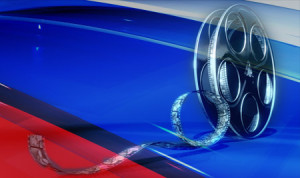 УКАЗПРЕЗИДЕНТА РОССИЙСКОЙ ФЕДЕРАЦИИ     О проведении в Российской Федерации Года российского кино     В  целях   привлечения   внимания   общества   к   российскомукинематографу п о с т а н о в л я ю:     1. Провести в 2016 году в Российской Федерации Год российскогокино.     2. Правительству Российской Федерации:     а) образовать  организационный   комитет   по   проведению   вРоссийской Федерации Года российского кино и утвердить его состав;     б) обеспечить  разработку   и   утверждение   плана   основныхмероприятий по проведению в Российской Федерации  Года  российскогокино.     3. Рекомендовать  органам  исполнительной   власти   субъектовРоссийской Федерации осуществлять необходимые мероприятия в  рамкахпроводимого в Российской Федерации Года российского кино.     4. Настоящий Указ вступает в силу со дня его подписания.     Президент Российской Федерации                             В. Путин     Москва, Кремль     7 октября 2015 года     N 503